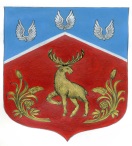 Администрация муниципального образования Громовское сельское поселение муниципального образования Приозерский муниципальный район Ленинградской областиПОСТАНОВЛЕНИЕот 11 августа 2022 года                          № 222Об утверждении положения«О комиссии по межнациональными межконфессиональным отношениям на территориимуниципального образования Громовское сельское поселение Приозерский муниципальный район Ленинградской области».    	В соответствии с Федеральным законом от 25.07.2002г. № 114-ФЗ «О противодействии экстремистской деятельности», Федеральным законом от 06.10.2003г. № 131-ФЗ «Об общих принципах организации местного самоуправления в Российской Федерации» и Указом Президента РФ от 19.12.2012г. №1666 "О стратегии государственной национальной политики Российской Федерации на период до 2025 года", в целях разработки и реализации мер, направленных на укрепление межнационального и межконфессионального согласия, сохранение и развитие языков и культуры народов Российской Федерации, проживающих на территории муниципального образования Громовское сельское поселение Приозерский муниципальный район Ленинградской области, социальную и культурную адаптацию мигрантов, профилактику межнациональных (межэтнических) конфликтов, руководствуясь Уставом муниципального образования Громовское сельское поселение Приозерский муниципальный район Ленинградской области, администрация  Громовского сельского поселения ПОСТАНОВЛЯЕТ:1. Утвердить Положение о комиссии по межнациональным и межконфессиональным отношениям на территории муниципального образования Громовское сельское поселение Приозерский муниципальный район Ленинградской области (приложение № 1).2. Образовать комиссию по межнациональным и межконфессиональным отношениям на территории муниципального образования Громовское сельское поселение Приозерский муниципальный район Ленинградской области и утвердить её состав (приложение № 2).3. Опубликовать настоящее постановление в средствах массовой информации, разместить в сети Интернет на официальном сайте администрации муниципального образования Громовское сельское поселение муниципального образования Приозерский муниципальный район Ленинградской области по адресу: http://www.admingromovo.ru.4. Постановление вступает в силу с момента его официального опубликования в средствах массовой информации.5. Контроль за исполнением настоящего постановления оставляю за собой. Глава администрации МО Громовское СП                                                                        А.П. КутузовС полным текстом документа можно ознакомиться на официальном сайте Громовского сельского поселения http://admingromovo.ru/normativno-pravovie_akti/administracia/postanovlenie2010.php